     JÍDELNÍČEK                                          Týden od 10.1.-14.1. 2022                                                           AlergenyPondělí:              Přesnídávka                Rohlík, pomazánka s lučinou a mrkví, zelenina, voda, čaj                            1,3,7	Oběd                           Rajská polévka s ovesnými vločkami, čaj, voda s pomerančem, ovoce (O)			          Těstoviny zapékané s brokolicí, ster. okurek                                                 1,3,7	Svačinka                     Kukuřičné placky, zeleninový talíř, čaj, mléko                                              1,3,7                                    Úterý: 	Přesnídávka                Chléb, drožďová pomazánka, voda s citrónem, čaj, zelenina                         1,3,7	Oběd                           Kapustová polévka, čaj, voda s citrónem                                                  Bramborový guláš s kuřecím masem, chléb                                                    1,3,7            Svačinka                      Tmavý rohlík, povidla, kakao, čaj, ovoce                                                        1,3,7Středa:	Přesnídávka	         Topinka, tavený sýr, mléko, zelenina, voda                                                     1,3,7             Oběd                           Kyselice, čaj, džus                                                 Chilli con carne, dušená rýže, zelenina                                                           1,3,7	Svačina		          Vícezrnný loupák, čaj, kakao, ovoce                                                               1,3,7Čtvrtek: 	Přesnídávka	         Chléb, zeleninová pomazánka, čaj, voda, zelenina                                          1,3,7             Oběd		         Pórková polévka s krutony, čaj, džus                                                Kuře na paprice, houskový knedlík                                                                  1,3,7            Svačina                       Dalamánek, plátkový sýr, zelenina, čaj, mléko                                                1,3,7Pátek:                                            	Přesnídávka               Chléb, míchaná vejce, voda s citrónem, čaj, zelenina                                       1,3,7             Oběd		         Gulášová polévka, voda, čaj                                                Bulgurové rizoto s krůtím masem                                                                     1,3,7	Svačina		         Kefírové mléko, rohlík, čaj, voda, ovoce                                                           1,3,7               Pitný režim zajištěn po celou dobu provozuOvoce nebo zelenina je podávána k jídlu každý den.Čísla u pokrmů označují druh alergenu. Seznam alergenu je vyvěšen vedle jídelníčku.	(O) – ovoce jen pro dospělé                                                                  DOBROU CHUŤ!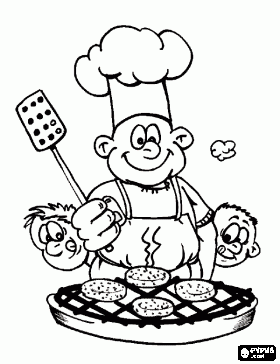   Jana Juráňová		                                                                                                                Hana Tkadlecová:                  (provozní)										   (kuchařka)